هوالله - … در نامه مرقوم اثر کلک مبارک چون نام عبدالبهاء…حضرت عبدالبهاءاصلی فارسی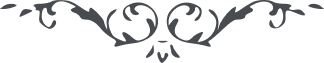 ١٧٣ هوالله … در نامه مرقوم اثر کلک مبارک چون نام عبدالبهاء برده‌ايد اوصافی و القابی مرقوم فرموده‌ايد که مختصّ به آستان مقدّس است اين عبد را اسم عبدالبهاء و لقب و اوصاف و نعوت عبدالبهاست و دون آن ابداً لايجوز اين اسم لائق و سزاوار و سبب فرح و سرور اين بنده آن آستان اميد چنان است محض سرور من به عبدالبهاء کفايت شود و من نهايت سرور را از شما دارم ولی ميخواهم بيشتر مسرور گردم جميع ياران را نيز چنين تنبيه نمائيد که کلّ من بعد به کلمه عبدالبهاء کفايت فرمايند تا اين قلب شادمانی يابد و اين روح به وجد و طرب آيد و در حقّ شما با قلبی در نهايت انبساط دعا نمايم**.** ع ع 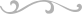 